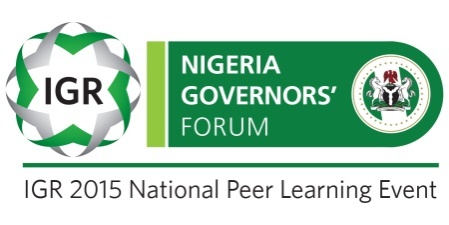 STATE-SPECIFIC RECOMMENDATIONSScorecard for Bayelsa StateBayelsa State’s IGR rose from N4.7 billion in 2010 to N11 billion in 2014, recording an impressive 23.5% growth rate. The performance however remains poor when compared to other States in the South South region. Its average revenue generated monthly is 8 times lower than what is generated in Rivers State. The percentage contribution of IGR to the State’s total recurrent revenue is around 6%, showing very high fiscal dependence. IGR SNAPSHOT IN THE SOUTH SOUTH ZONE (2014)Commendable practices in the State’s tax system include the following:Presence of tax offices in all LGAs.Sufficient number of district offices to reach out to taxpayersEase of tax payment at commercial banks and use of e-payment systemsKey Challenges:Poor release of IGR budgetCumbersome procedures and long and complicated tax formsThe number of tax payers covered by the tax net is only 25%Tax officers are not trained in assessment and auditLeakages still exist in the tax collection processLack of a comprehensive strategy for the informal sectorAbsence of property and consumption tax Ad hoc application of user-fees for public servicesSTATE’S ACTION PLANS/NSTATEMONTHLY IGR (N)ANNUAL IGR (N)5 YR GROWTH RATEIGR/RECURRENT REVENUE (%)IGR PER CAPITA (N)1RIVERS7,426,037,362.30 89,112,448,347.58 15.8%31.4%  13,118.31 2DELTA 3,568,267,418.77 42,819,209,025.24 13.2%17.6%    8,092.84 3EDO 1,418,632,935.97 17,023,595,231.62 12.4%20.4%    4,254.35 4CROSS RIVER 1,311,570,895.33 15,738,850,743.95 18.9%23.4%    4,328.16 5AKWA IBOM 1,306,375,201.92 15,676,502,423.00 11.5%5.8%    3,074.62 6BAYELSA 913,188,640.67 10,958,263,688.00 23.5%5.9%    5,114.68 S/NIdentified GoalRequired ReformsTimelineResponsibility1Expand tax base for the informal sectorPublic enlightenment and engagement of key stakeholders; business enumerationSix MonthsBIR/Government2Increase in IGRBills presently with the State House of Assembly should be passed into law Six MonthsState House of Assembly3Increase in cost of collection to enhance efficiencyIncrease in percentage of Cost of Collection Six MonthsThe Governor